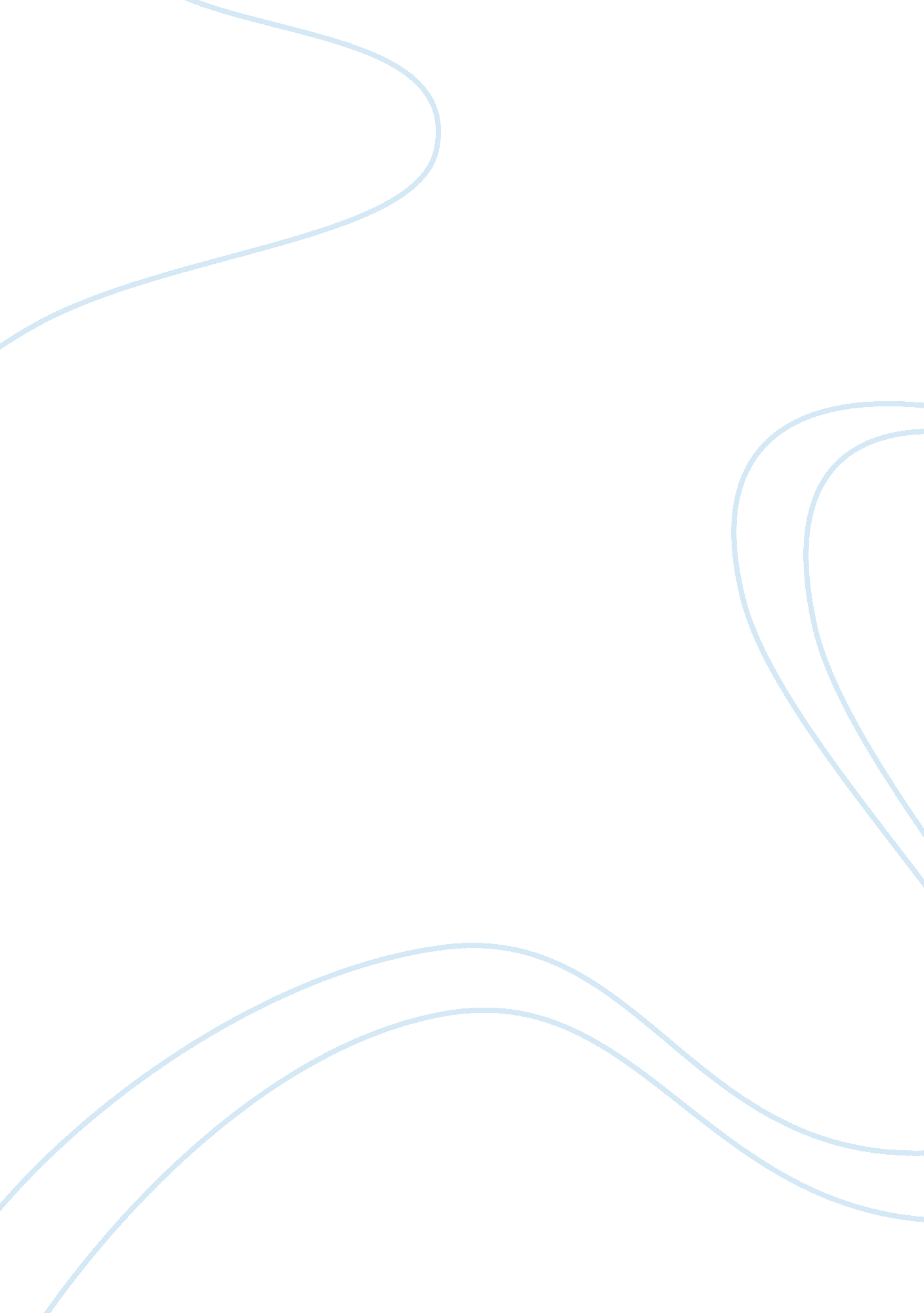 An extremely jealous wifeLiterature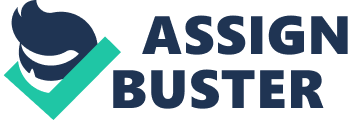 One day the king resorted to the appropriate matter of his daughters' happiness, as well as to matters of state to arrange the marriage of his daughter. However, the queen maintained that her spawn is the first to get married since she was the senior and, in her guess, the far more attractive. The king consented, and, not before long, Prince Charming toured the kingdom. The queen clothed Jennifer in all her fine clothes for the reception and induced Joanne’s ladies-in-waiting to embezzle all her jewels and dresses. However, Prince Charming was astonished by Joanne’s beauty and paid attention to her only. Jennifer and the queen pressed the king until he decided to lock Joanne up for the time-span of the visit, and endeavored to blacken her personality to the Prince. The queen noting that Joanne was too much of a competition to her daughter opted to throw a curse on her. She from them turned into a bird and was never seen again in the land. People assumed that she was either kidnapped by foreigners for the beauty of she had been killed and devoured by wild animals. The queen, after that, sent Prince Charming countless gifts. When the king realized that they were from Jennifer, he discarded them in the anguish of losing her beloved daughter. Prince Charming, not knowing what had happened to Joanne, was outraged and pleaded to talk to Joanne for a moment. The scheming queen concurred but furtively set for Jennifer to meet the Prince instead. In the obscurity of their meeting venue, Prince Charming mistook Jennifer for Joanne and innocently requested for the girl’s hand in marriage. Jennifer, at only 15, plotted with Mozilla, her fairy godmother, of how the ceremony would carry on. However, Mozilla told Jennifer that it would be hard to trick the Prince. At the marriage ceremony, Jennifer produced Prince Charming’s ring and pleaded her case. The prince refused to wed her and nothing that Jennifer or Mozilla did could convince him, and finally, Mozilla threatened to curse him for not keeping his pledge. The Prince would still not concur and Mozilla also cursed him into a bird. He joined Joanne in the bird's land where they flew together, however, not knowing that they previously knew each other. However, Joanne, in her endeavor to get her life back, went around following Jennifer for nearly two weeks in order to convince her that it was, in reality, her. The two were formerly tight friends before Jennifer’s mother decided to put a spell on Joanne secretly. Joanne’s departure had also left Jennifer grieved as she always looked up to her for assistance. Therefore, Jennifer, two weeks after noticing that the bird was following her, opted to stop the bird and ask it why it was following her. The bird explained to her what had happened, which Jennifer pulled the strings together and understood the story. Joanne and Jennifer plotted a scheme of how she could get Joanne’s life back, but it would incorporate Jennifer’s fairy godmother’s help. In order for the curse to be undone, the queen had to plea in front of the bird that she was sorry for what she had done to it. Now, there was an extremely difficult task to achieve but had to be done. The queen’s daughter consulted with her stepfather who could not believe what she was telling him but orders the queen to immediately do as her daughter had requested. After she admitted she was sorry to the bird, Joanne was restored back to her normal life, and happiness returned back to the land. Jennifer was asked to stay in the land by the king, but the queen was cursed away. The two girl’s friendship grew much further than in the past, who got married, in the future, with men they both loved. Such a story clearly shows how the queen was an extremely jealous woman who could not be trusted as she opted to curse her husband’s daughter due to jealously. The king, on the other hand, is a person who is easily manipulated as she was asked to lock away his own daughter in place of another due to marriage. The two girls, Jennifer and Joan, are extremely good friends and this is proved by the ending of the story. 